Note d’intention – Appel à projets « Innovation humanitaire » 2024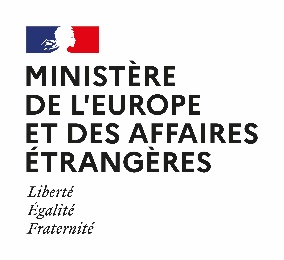 Dans le cadre de votre candidature à l’appel à projets « Innovation humanitaire » 2024, la note d’intention ne devra pas excéder 4 pages. En cas de pré-sélection, une note de concept détaillée (15-20 pages) sera demandée. INFORMATIONS GENERALES SUR LE PROJETVeuillez justifier le choix de la zone d’intervention et fournir une brève description du contexte S’il s’agit d’un projet pilote, merci de bien vouloir expliquer votre démarche. 300 mots maximum.Veuillez fournir une brève description du secteur d’intervention principal et secondaire300 mots maximum.DESCRIPTION ET OBJECTIFS DE L’INNOVATION OU DE LA SOLUTIONQuel est le défi ciblé par votre innovation ? En quoi votre projet présente-t-il des solutions à ce défi ? Quels sont les résultats attendus ?300 mots maximum.Comment le projet proposé va-t-il permettre de répondre aux thématiques prioritaires et enjeux transversaux sélectionnés dans l’appel à projet ?300 mots maximum.En quoi votre projet présente-t-il une approche innovante par rapport aux modalités  d’action et aux outils existants ?300 mots maximum.CRITERES DE SELECTION DE L’APPEL A PROJETSLes questions ci-après sont mentionnées à titre indicatif afin de vous guider dans la description de votre projet. Elles peuvent être complétées par tout élément que vous jugerez pertinent pour votre dossier de candidature. 200 mots maximum par question.Comment votre projet prévoit-il un passage à l’échelle ? En quoi votre innovation sera-t-elle bénéfique à l’ensemble du secteur humanitaire ?Comment votre projet vise-t-il à renforcer l’efficacité de l’action humanitaire sur le long terme ?DESCRIPTIF DES ACTIVITES Evaluation des besoins et description des bénéficiaires Brève description des activités, sous-activités, résultats et indicateurs de mesurePerspectives de financement post-projet Nom de l’organisationxxxIntitulé du projetxxxRésumé du projetxxxObjectif général de l’innovationxxxObjectifs spécifiquesxxxxxxThématique(s) de l’appel à projets visée(s) par l’innovationxxxDurée du projetDe MM/AA à MM/AANombre de mois : xxxZones d’intervention xxxNombre de bénéficiaires (directs et indirects)xxxMontant total du projet (si cofinancement, préciser les bailleurs/montants)xxxFinancement sollicité au CDCSxxxPartenaire(s) d’exécution (le cas échéant)xxxPoint de contact xxx